Devoirs et leçons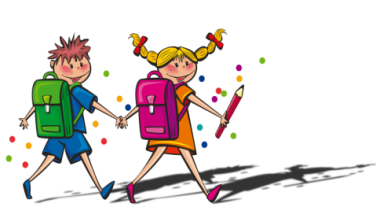 du 20 janvier au 27 janvier603DevoirsMatérielMatérielLeçonsMatérielMatérielOBLIGATOIRESOBLIGATOIRESOBLIGATOIRESOBLIGATOIRESOBLIGATOIRESOBLIGATOIRESOBLIGATOIRESRoman 2e guerre mondiale (Tranche 1)Roman 2e guerre mondiale (Tranche 1)RomanVocabulaire : récit policierVocabulaire : récit policierDossier d’étudeRédiger une phrase qui te définit ou qui résume (positivement) ton passage au primaireRédiger une phrase qui te définit ou qui résume (positivement) ton passage au primaireD-T écritureTables : 1  à 12 (+, -, x, ÷)Tables : 1  à 12 (+, -, x, ÷)AgendaContinuer son projet en univers socialContinuer son projet en univers socialD-T univers socialGrammaire : Le son éGrammaire : Le son éArob@s B : p. 55Terminaison du son éTerminaison du son éArobas B p. 55 et 56Grammaire : Participe passéGrammaire : Participe passéOutils Arob@s : p. 16L’enquêteur Lafouine enquêtes 19, 20 ,21 et 22L’enquêteur Lafouine enquêtes 19, 20 ,21 et 22Ordinateur & feuille réponseConjugaison : Passé composéConjugaison : Passé composéAGENDACompléter le détecteur de mensongeCompléter le détecteur de mensongeD-T ProjetMaths : Développement d’un polyèdreMaths : Développement d’un polyèdrecahier cinémath p. 104Trouver l’événement historique17 décembre 1903Trouver l’événement historique17 décembre 1903D-T Univers socialUnivers social : Les victoires de l’axe & le tournant de la guerreUnivers social : Les victoires de l’axe & le tournant de la guerreD-T d’univers socialFACULTATIFSFACULTATIFSFACULTATIFSFACULTATIFSFACULTATIFSSignature :Calendrier des évaluations sur le site de l’écoleSignature :Calendrier des évaluations sur le site de l’écoleSignature :Calendrier des évaluations sur le site de l’écoleParticipe passéParticipe passéArobas B p. 62 et 63Signature :Calendrier des évaluations sur le site de l’écoleSignature :Calendrier des évaluations sur le site de l’écoleSignature :Calendrier des évaluations sur le site de l’écolej’accordej’accordeOrdinateurSignature :Calendrier des évaluations sur le site de l’écoleSignature :Calendrier des évaluations sur le site de l’écoleSignature :Calendrier des évaluations sur le site de l’écoleExercices sur NetmathsExercices sur NetmathsOrdinateurSignature :Calendrier des évaluations sur le site de l’écoleSignature :Calendrier des évaluations sur le site de l’écoleSignature :Calendrier des évaluations sur le site de l’écoleTap Touche étape 7-8Tap Touche étape 7-8ordinateur Signature :Calendrier des évaluations sur le site de l’écoleSignature :Calendrier des évaluations sur le site de l’écoleSignature :Calendrier des évaluations sur le site de l’écoleNaïla (mercredi)Naïla (mercredi)Naïla (mercredi)SCIENCESARTSECR